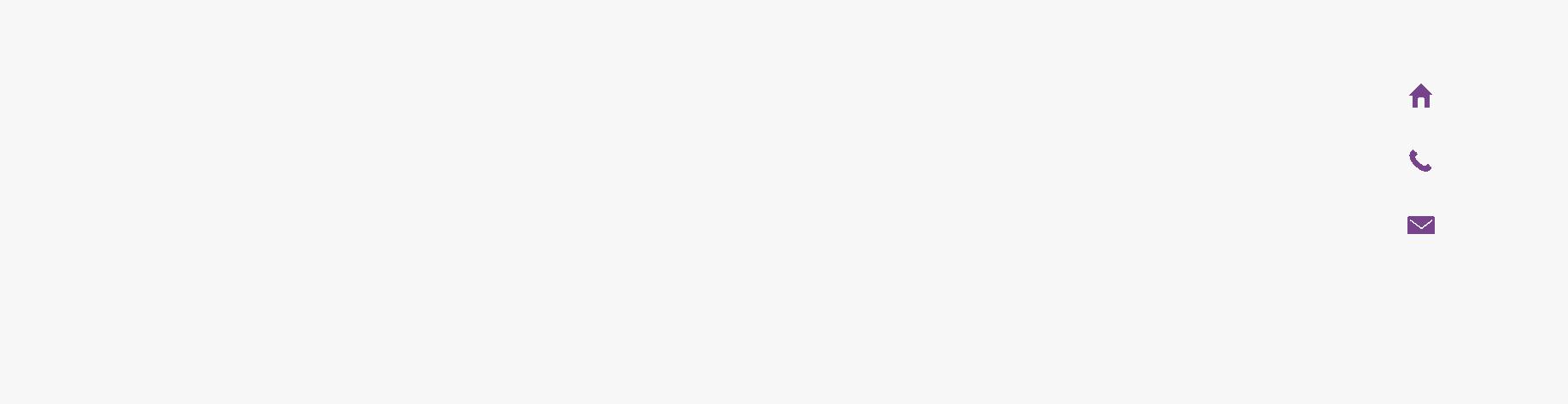 EMANEman.215026@2freemail.com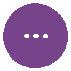 Sharjah – United Arab EmiratesPERSONAL INFORMATIONNationality:	SudaneseVisa Status:	ResidentUAE Driving License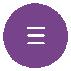 CAREER OBJECTIVETo gain knowledge and experience in electrical engineering and its different disciplines, especially energy and power systems, through working in a company that operates in a professional, dynamic and vibrant environment and which has an extremely challenging and growth oriented career opportunities that will lead me toward my career aspiration of gaining many international certificates related to energy and projects management, and obtaining a respectable position leading teams and working toward challenging engineering projects.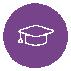 EDUCATIONB.Sc. Electrical and Electronics Engineering | Khartoum UniversitySEPTEMBER 2013POWER SYSTEMS ENGINEERING- FIRST CLASSM.Sc. Engineering Systems Management | American University of SharjahSEPTEMBER 2015 - JULY 2017CGPA: 3.94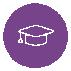 CERTIFICATESInternational English Language Testing System (IELTS).General Management Admission Test (GMAT).INTERNSHIPS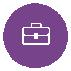 Trasul Telecom | SudanJULY 2011Mobile, Microwave, Satellite, Radar CommunicationsOptical FibberIP network (NGN) Data CommunicationSDH/DWDMDiesel Generators Company | SudanAUGUST 2011DAR Consult | SudanJULY 2015Electrical Design for power systems “Lighting, Power sockets, MDBs, SMDBs,FDBs, Earthling Protection Systems, Single line Diagrams".Electrical Design for Low current systems " Fire alarm systems, DataTV and telesystems, CCTV, Loud speakers and access control"Shop drawings revision and site follow up and supervision from time to time.Al-Gafari for Integrated Solutions Co. Ltd | SudanAUGUST 2015Preparing Shop Drawings for lighting systems, normal power sockets, UPS power sockets, fire alarm systems, security systems, access control systems and CCTV/Data systems.Load schedule calculations.Preparing submittals.Site supervision from time to time.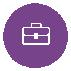 WORK EXPERIENCEGraduate Development Program | DAL Group SudanJANUARY 2014 – JUNE 2015Wave 1 “January 2014 – June 2014”Students to Professional course “Jan 2014 – Feb 2014”  Presentations skills.  Effective Emails and Reports Writing.  Microsoft Outlook and Internet.  Basic and Advanced Microsoft Excel.  Time Management.2Six Thinking Hats.Business Correspondence.Sayga Investment Company Ltd. “Feb 2014 – Jun 2014”Working in the operations Department as a Value Stream team member to do the value stream mapping for all products as a part of business processes’ planning and improvement.Wave 2 “June 2014 – December 2014”Wave 2 Courses “Jun 2014 – July 2014 “  Introduction to finance Module.  Introduction to Marketing Module.  Business English.  Managing Difficult Interactions.  Project Management.  MS Projects.  Microsoft Power Point.  Communicating successfully.DAL Dairy Factory “July 2014 – December 2014 “Supply Chain Management “Clearance, Procurement and Supply chain planning “.Wave 3 “January 2015 – June 2015 ”i.Wave 3 Courses “January 2015 “Sales Module (Planning for success- Commercial awareness- Effective Selling).Customer Service.Microsoft Visio.Planning and Organizing.Stress Management.Negotiation for results.Secrets of Change Management.Project Management.Business Process Management.High Performing Team.DAL Design And Construction “Feb 2015 – June 2015”Working in the Constructions department as a cost control engineer for the Electrical installations as well as projects coordinator.3Graduate Teaching Assistant | American University of SharjahSEPTEMBER 2015 - MAY 2017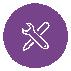 KNOWLEDGE AND SKILLSAutoCADGood knowledge of MatlabMicrosoft Office “Word , Power Point , Excel , Visio , MS Projects , @Risk”WindowsLINGO Optimization SoftwareSAP – ERP SystemsARENA SimulatorAn analytical and critical mind, numerical skills, business awarenessFast learnerWork well under pressureFlexible and possess good team work skills4